      Remote Work Expectations for Managers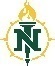 This is an unprecedented time. Try to be thoughtful and creative in how and what work is being done. Managers need to take time to communicate expectations, set up processes and tools for documenting and sharing information, and make sure remote or campus-based workers don’t feel siloed or isolated.Update your department webpage to indicate any changes in business hours, contact information and/or how colleagues/customers should be communicating with members of your department. If your office is closed, implement energy saving protocols by unplugging extra devices, turning off lights, cleaning and unplugging refrigerators, etc. Here are a few tips related to remote work:Communication is CriticalKeep your employees involved in day-to-day activities. Check in regularly via email, online chat, phone and/or videoconferencing. Let your staff know how and when they can reach you throughout the workday.Be responsive to phone calls.Indicate how often your employee(s) should communicate with you. Set times for when everyone will meet virtually, and when you will check in with team members individually.Consider videoconferencing, such as Google+ Hangouts, Zoom, etc. Seeing your employees — even if it’s virtually — helps you, and them, feel less disconnected. It also helps to avoid miscommunication because employees can read your facial expressions and body language.Key information should be documented in a central location, like a Google Drive, that all team members can access.Project timelines and team members’ work schedules should also be current and available through shared documents or shared calendars.Let your staff know if anyone is unable to complete something remotely they should be accountable and transparent about it.  Discuss any problems they are encounter immediately and look for resources or assistance.Set Goals and ExpectationsWork Hours/RoutineEstablish working hours for remote employees based on when your department needs to be available. Consider flexible schedules if appropriate.Encourage employees to start each work-from-home day the way they would a work-from-the-office day: Get out of bed at a set time, change clothes and "commute" to a designated workspace.Encourage employees to practice good time management. Discuss the best working routine with your employees. Encourage meal breaks and wellness breaks just as they had in the office.Establish compatible works hours when your schedules will overlap.Goals and ExpectationsSet clear expectations for the work to be done and monitor how things are going.Trust your employees. You need to trust that your staff will complete their work while working remotely. Clear lines of communication will ensure this can be accomplished.Discuss social media distractions with your employees. Inform them that while it may be more tempting to spend time viewing/posting on social media sites while working from home, work time at home should be just as focused as work time in the office.Consider expected work load if over a longer break period. This may be an ideal time for employees to use annual/comp leave time.Workspace ConsiderationsWorkspaceEncourage employees to have a proper workspace and established work rules for family members or others who inhabit the same space. Ideally, the space should have the capability to shut out noise and distractions.The space should allow confidentiality of computer screens, work materials, and phone calls/videoconferences voice as well. Remember that FERPA and Data Classification policies governing confidential and private data apply whether working from campus or remotely.   Technology Resources and System Access. Plan how to address technology issues for remote work.Computer equipment: Laptop, docking station, mouse and keyboard. If an employee does not have a laptop, contact the Technology Asset and Business Management Office at thinkpad@nmu.edu.Internet connectionSecure remote access to NMU’s internal network through the use of the VPN. See http://nmu.edu/workfromanywhere for more information. Employees are expected to use VPN for university work.  Home networks are not as secure. While employees often use Gmail using personal devices or home networks, use VPN for all University work.Access to NMU GmailAccess to shared drives and Google drivesEstablish protocols for updating hardware, software, virus protection, firewalls, passwords, etc., for remote workersConsider backup solutions if one type of technology is temporarily unavailablePhone.  To redirect your phone see http://nmu.edu/workfromanywhere for more information. If you are expecting your employee(s) to use their personal phone regularly, consider contacting IT for an IP phone during this time.Comply with Employment and Other Applicable LawsUnion contracts and employment laws still apply.All employees:Work hours should be consistent or compatible with the employee’s current FTE and position. You may discuss alternate work schedules with your employees; i.e. adjusted work hours, working partial days with annual leave substitution, etc. Contact HR if you have alternate work schedule questions.Employees are entitled to meal breaks and wellness breaks.Employees must notify you and obtain approval for taking sick or annual time.Non-exempt employees:Non-exempt employee work hours need to be recorded and approved.Discuss overtime with your employees. All overtime work must be approved in advance and must be worked as directed by the supervisor.Exempt A/P employees:Discuss overtime with your employees. Exempt A/P employee work hours over forty (40) hours in a regular workweek must have prior approval. Those hours are eligible for an equal amount of compensatory time.Remote Work Checklist for ManagersThis document should help you assess the technology requirements of your employees and help prepare them to work remotely.Technology / Access  Ensure employee has appropriate hardware  Laptop		  Current		  IssuedNotebook computer, related accessories and internet connection needs should be sent to thinkpad@nmu.edu. Pick up of materials will be at the Micro Repair Desk in Harden Hall.  Mouse  Keyboard  Monitor (in rare circumstances if two screens are required to complete work)  If possible, assign a colleague to assist others in department with technology-related questions.  Ensure employee has appropriate software/accessibility. For detailed instructions visit http://nmu.edu/workfromanywhere.  Employee has tested their personal internet connection to ensure it works  If issued a new laptop, employee should ensure access to Google suite, bookmarks and frequently used sites and systems, i.e. Banner, Extender, etc.  Employee should download the Cisco VPN app and test it to ensure it works  Show employee how to access to department’s shared drive  Show employee how to use Google Drive for information/document sharing  Ensure Zoom account is set up  Redirect work phone to appropriate phone number  IP Phone – Contact Information TechnologyWork Documentation  Discuss department files that should be copied/scanned to department share drive.  Discuss additional hard copy files and/or documentation that will be needed.  Employee is not to remove paper documents that are not copied elsewhere. If employees MUST remove paper documents that are not available anywhere else, consider logging them out and checking them back in upon return.  When working remotely, ensure employees understand that privacy and confidentiality rules still apply. Discuss that any resources and/or documentation removed from campus will be returned to campus in a timely manner when the remote work period is over.Communication / Setting Expectations  Create a communication plan for your employee/team regarding when and how you will communicate.  Set expectations regarding how employee should be communicating with other stakeholders (students, etc.)  Discuss the policies and processes for handling confidential information. Confidentiality rules vary by department, but at a minimum, all employees must comply with the University's FERPA and Data Classification policies.  Establish work hours. Comply with FLSA and union contracts, (i.e. meal breaks, overtime, comp time).  Create a list of expectations of work to be done and discuss how progress will be assessed.  Continue to track and approve work hours/time off. Approve time per payroll schedule via MyNMU.